Какой вид спорта выбрать для ребенка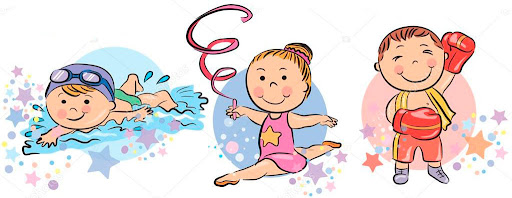    О, спорт, ты - жизнь! Все родители мечтают о том, чтобы их дети выросли здоровыми и дисциплинированными. А для этого, считают мамы и папы, ребенок должен заниматься спортом. Но какой вид спорта выбрать для ребенка? Когда лучше начать? Да и хочет ли сам малыш заниматься?       Записать ребенка в спортивную секцию рядом с домом не составит труда. Но как не ошибиться? Ведь помимо физической подготовки малыш должен получать от спорта еще и удовольствие. Иначе каждый поход на тренировку будет вызывать у него приступ вселенской тоски. Поэтому родители, прежде всего, должны поинтересоваться у будущего чемпиона (а не у собственного тщеславия), каким видом спорта он хотел бы заниматься.      Если ребенок, проходив в секцию несколько месяцев, откажется продолжать занятия, не упрекайте его. Лучше попытайтесь выяснить причины. Возможно, у малыша не сложились отношения внутри группы. Для ребенка это очень важно, так как спорт — это еще и общение с друзьями. Не стоит реализовывать свои амбиции через малыша. Если девочка мечтает стать балериной, вряд ли ее увлекут занятия боксом или ушу. Как правильно выбрать спортивную секцию, вопрос не праздный. Внимательно присмотритесь к своему ребенку. Нужно, чтобы вид   спорта, которым он будет заниматься, соответствовал его характеру. Будьте реалистами, учитывайте интересы и возможности малыша. Давайте для этого рассмотрим наиболее популярные виды спорта.  Боевые искусства. В секцию каратэ, дзюдо и ушу можно смело записывать как мальчиков, так и девочек. Научиться постоять за себя никогда не будет лишним. В таких видах спорта отлично развиваются мускулатура, координация и хорошая реакция.    Командный спорт. Такой вид тренировок отлично подойдет для непосед с «моторчиком». И, наоборот, поможет маленьким букам найти общий язык со сверстниками, стать более открытыми. Командные виды спорта - волейбол, футбол, теннис, хоккей, баскетбол. В них всегда много движения, общения и веселья.      Лыжи, сноуборд. Это очень модные виды спорта, но и самые дорогие в смысле экипировки. Данный вид спорта отлично укрепляет мышцы, развивает выносливость, координацию движений, закаляет.    Гимнастика. Этот вид спорта является отправной точкой на пути к занятиям другими видами спорта. Хорошая осанка, координация, укрепленные мышцы, грация и стройность — вот результаты усердных тренировок.    Танцы и аэробика. Это еще и занятия для души и самый безопасный способ привить ребенку любовь к спорту.     Плавание. Данный вид спорта подходит всем. Даже самые маленькие, едва научившись ходить, могут учиться плавать с надувным кругом в бассейне. Выбирая водную стихию, родители могут быть уверены, что у их крохи не будет проблем с дыханием и осанкой.     Коньки. Фигурное катание - один из самых захватывающих и красивых видов спорта. Но не стоит забывать и о том, что это очень травматичный вид спорта. Эта спортивная дисциплина как никакая другая требует концентрации и настойчивости. Фигурное катание развивает координацию движений, грацию.Лечим, а не калечим. Чтобы окончательно определиться с видом спорта для вашего малыша, следует обратить внимание на важную деталь - противопоказания по состоянию здоровья. Малыша с хроническими заболеваниями не стоит отдавать в секции бокса, регби, хоккея, карате. Теннис противопоказан детям с плоскостопием, близорукостью, язвенной болезнью. Занятия футболом и баскетболом могут посещать дети с болезнями сердца, сахарным диабетом, при этом нагрузки стоит сократить до 50-60% от общих нормативов. От занятий сноубордом и фигурным катанием стоит отказаться страдающим высокой степенью близорукости, а также болезнями легких и плевры. Если у ребенка сколиоз или проблемы с сердечно-сосудистой системой, занятия аэробикой и гимнастикой лучше ограничить. Если врач решил, что серьезные спортивные нагрузки могут повредить здоровью малыша, он обязательно должен назначить занятия лечебной физкультурой. Если ваш малыш «Великий нехочуха» и совсем не хочет заниматься спортом, не стоит его заставлять. Ребенку достаточно просто вести подвижный образ жизни: гулять, играть со сверстниками во дворе, ходить пешком и заниматься физкультурой в школе.Советы родителям.        - Купите своему малышу домашний спортивный комплекс (самый простой - «шведская стенка»): он развивает ловкость и гибкость.        - С раннего возраста поощряйте подвижные игры ребенка. Играйте с ним в салочки, в снежки, приучайте к сезонным видам спорта (зимой - лыжи и коньки, летом - футбол, велосипед). Катайтесь и плавайте вместе с малышом, так и веселее, и безопаснее.        - Не давите на ребенка, не заставляйте. Проявите доброжелательность, хвалите его чаще. Именно в спорте вырабатывается чувство ответственности, формируется характер. Но не стоит забывать о том, что занятия спортом принесут пользу лишь в том случае, если ребенок будет делать это с удовольствием.    Дорогие родители! Выбирая вид спорта для своего ребенка, учитывайте его желания. Занятия по принуждению приносят мало пользы, а вот времени, сил и средств отнимут много. Определитесь, какому виду спорта, выбирая для ребенка, отдать предпочтение. Подумайте, зачем ему нужен спорт: для поддержания здоровья или для успешной спортивной карьеры? Также важную роль играют личность тренера и ваше с ним общее. А также понимание цели занятий ребенка в секции.     И не забывайте: личный пример всегда был лучшим способом обучения. Если родители уделяют время занятиям спортом (коньки, ролики, футбол, плавание) вместе с ребенком, то и малыш в дальнейшем будет с интересом тренироваться сам.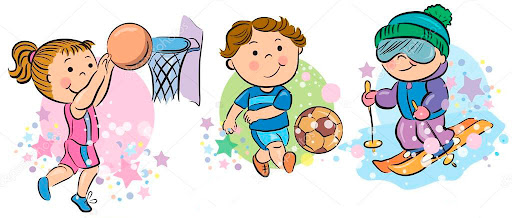 